NOTE: Implementation of risk controls should be reviewed regularly to ensure they remain effective in minimising injury/illness.APPENDIX 1Risk Assessment Matrix – The risk matrix below is used to determine the level of risk for each hazard.Based on SafeWork SA risk assessment matrix April 2015Risk Priority Table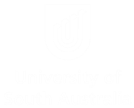 OFfshore travel RISK MANAGEMENTUNIVERSITY RISK MANAGEMENT CHECKLIST WHS14ItemHazard descriptionHow exposed to hazardRisk Rating – before controls(High/Medium/ Low)Recommended risk control measures – (when implemented these controls are designed to reduce risk to as low as reasonably achievable)Select controls to be incorporated into travel plans By whom1IllnessForeign diseasesEpidemicPandemicHConsult the Travel Risk Management Company / UniSA Health Medical Clinic for vaccinations and medical advice (including advice on the destination food and water quality).Traveller,Supervisor1IllnessForeign diseasesEpidemicPandemicHFollow advice from the Australian DFAT Smartraveller and the Travel Risk Management Company and follow UniSA’s procedures for international travel in the event of an epidemic or global pandemic.Traveller,Supervisor1IllnessForeign diseasesEpidemicPandemicHSeek medical advice for risk of deep vein thrombosis. Traveller,Supervisor1IllnessForeign diseasesEpidemicPandemicHSeek medical advice for risk of deep vein thrombosis. 2Natural or unforeseen disasters Civil unrestEarthquakeTerrorismHurricanes etc.HContact the Travel Risk Management Company for any health and safety advice for UniSA travelRegister with Smartraveller to receive DFAT warnings.Traveller, Supervisor3Ground transportationTravel to non-western countriesHUtilise the Travel Risk Management Company advice on safe modes of transportUtilise transport options such as taxis or hire cars organised at the airport or through hotels where possible.  Confirm bookings prior to pick-up.Traveller, Supervisor3Ground transportationTravel to non-western countriesHTraveller, Supervisor3Ground transportationTravel to non-western countriesH4Security/ViolenceMuggingPick pocketingPersonal confrontationsHKeep copies of important documents in several places.Traveller4Security/ViolenceMuggingPick pocketingPersonal confrontationsHDon’t carry large visible sums of money or other valuables (conceal from sight if it is necessary to carry).Traveller4Security/ViolenceMuggingPick pocketingPersonal confrontationsHPlan your routes carefully as a pedestrian avoiding known problem areas – Book travel via the UniSA Travel Team to ensure your intended trip is automatically registered with ISOS.Traveller4Security/ViolenceMuggingPick pocketingPersonal confrontationsHTravel in pairs or groups if possible and seek advice from local hotel staff about safe places to visit.Traveller4Security/ViolenceMuggingPick pocketingPersonal confrontationsHTravel in pairs or groups if possible and seek advice from local hotel staff about safe places to visit.5FatigueLong haul flightsHigh workload/long hoursInadequate rest breaksFrequent travelMPrepare itinerary incorporating work schedule, travel time, rest breaks and time off in lieu (TOIL) ahead of departure. Traveller, Supervisor5FatigueLong haul flightsHigh workload/long hoursInadequate rest breaksFrequent travelMBreak up flights where possible with stopovers.Traveller, Supervisor5FatigueLong haul flightsHigh workload/long hoursInadequate rest breaksFrequent travelMUtilise TOIL immediately on return to Australia.Traveller, Supervisor5FatigueLong haul flightsHigh workload/long hoursInadequate rest breaksFrequent travelMLimit the number of long-haul flights per year for frequent travellers.Traveller, Supervisor5FatigueLong haul flightsHigh workload/long hoursInadequate rest breaksFrequent travelMLimit the number of long-haul flights per year for frequent travellers.6Carrying medically prescribed drugs through customsCustoms may not recognise prescribed drugsMConsult UniSA Health Medical Clinic or GP to request written advice confirming legitimacy to carry medication into a foreign country.Traveller6Carrying medically prescribed drugs through customsCustoms may not recognise prescribed drugsMConsult UniSA Health Medical Clinic or GP to request written advice confirming legitimacy to carry medication into a foreign country.7Injury or illness including worker’s compensationPregnancyNegative impact on injury/ illness or pregnancyMCompleted a Business Travel Request (BTR) form to ensure University Insurance is notified of any pre-existing medical conditions.Traveller7Injury or illness including worker’s compensationPregnancyNegative impact on injury/ illness or pregnancyMWhen in receipt of Worker’s compensation, seek approval from your case manager.  Traveller7Injury or illness including worker’s compensationPregnancyNegative impact on injury/ illness or pregnancyMSeek approval from your obstetrician if you are expecting. Traveller7Injury or illness including worker’s compensationPregnancyNegative impact on injury/ illness or pregnancyMSeek approval from your obstetrician if you are expecting. ItemHazard descriptionHow exposed to hazardLevel of risk – before controls(High/Medium/ Low)Recommended risk control measure(s) – designed to reduce risk to as low as reasonably achievableControls Incorporated By whom8Socio-cultural and work environmentUnfamiliar with laws, religion, culture, customs as first time travellerHostile environment or climatic extremesWorking alone or in isolated areaWorkplace of host/partner organisationMUtilise the Travel Risk Management Company/Smartraveller to educate yourself on the local environment and culture.8Socio-cultural and work environmentUnfamiliar with laws, religion, culture, customs as first time travellerHostile environment or climatic extremesWorking alone or in isolated areaWorkplace of host/partner organisationMPlan and implement sound communication strategies relevant to the level of risk of the location, work environment and skill level (mobile, email, satellite, landline access).8Socio-cultural and work environmentUnfamiliar with laws, religion, culture, customs as first time travellerHostile environment or climatic extremesWorking alone or in isolated areaWorkplace of host/partner organisationMRequest induction to host or partner organisation workplace (including locations of emergency egress) and comply with local safe work practices.8Socio-cultural and work environmentUnfamiliar with laws, religion, culture, customs as first time travellerHostile environment or climatic extremesWorking alone or in isolated areaWorkplace of host/partner organisationMUse suitable workstation where provided.8Socio-cultural and work environmentUnfamiliar with laws, religion, culture, customs as first time travellerHostile environment or climatic extremesWorking alone or in isolated areaWorkplace of host/partner organisationMUse suitable workstation where provided.9Manual Handling, Slips/TripsHeavy or awkward luggageCarrying equipment or work materialsPoor work posture/setupUnsafe ground surfaceInadequate footwearCarrying items that obscure view or distract concentrationMDispatch equipment or materials prior to travel.Traveller9Manual Handling, Slips/TripsHeavy or awkward luggageCarrying equipment or work materialsPoor work posture/setupUnsafe ground surfaceInadequate footwearCarrying items that obscure view or distract concentrationMDivide loads into smaller sizes.Traveller9Manual Handling, Slips/TripsHeavy or awkward luggageCarrying equipment or work materialsPoor work posture/setupUnsafe ground surfaceInadequate footwearCarrying items that obscure view or distract concentrationMUtilise airport, hotel or personal trolleys.Traveller9Manual Handling, Slips/TripsHeavy or awkward luggageCarrying equipment or work materialsPoor work posture/setupUnsafe ground surfaceInadequate footwearCarrying items that obscure view or distract concentrationMPurchase ultra-light overhead luggage.Traveller9Manual Handling, Slips/TripsHeavy or awkward luggageCarrying equipment or work materialsPoor work posture/setupUnsafe ground surfaceInadequate footwearCarrying items that obscure view or distract concentrationMApply ergonomic principles when using laptops in hotel rooms.Traveller9Manual Handling, Slips/TripsHeavy or awkward luggageCarrying equipment or work materialsPoor work posture/setupUnsafe ground surfaceInadequate footwearCarrying items that obscure view or distract concentrationMChoose appropriate footwear, safe paths of travel and maintain concentration while moving from point to point.Traveller9Manual Handling, Slips/TripsHeavy or awkward luggageCarrying equipment or work materialsPoor work posture/setupUnsafe ground surfaceInadequate footwearCarrying items that obscure view or distract concentrationMChoose appropriate footwear, safe paths of travel and maintain concentration while moving from point to point.10Unregulated accommodation or RideshareTravellers may use established rideshare services (e.g. Uber) at their own discretion. Occasionally  the traveller arranges accommodation.
MUse authorised ground transport and accommodation such as registered taxi services and recognisable hotel chains.Seek authorisation of any service outside of the above by line manager.Travellers are solely responsible for any decision to travel in a privately-owned vehicle and should in each instance consider the circumstances of each journey, for example:  the number of people travelling; the time of day;the area and route (e.g. metropolitan vs regional or rural travel); the length of journey; their level of vulnerability (e.g. not tired or intoxicated); and their ability to contact others via mobile phone during the journey. The Travel Team will not provide quotations or facilitate bookings for the use of private properties (e.g. those available through services such as Airbnb).The traveller is required to ensure that the accommodation is safe and of a reasonable standard, and the provider is reliable and reputable. 
TravellerRISK SEVERITY/CONSEQUENCERISK SEVERITY/CONSEQUENCERISK SEVERITY/CONSEQUENCERISK SEVERITY/CONSEQUENCELIKELIHOODCRITICAL(may cause severe injury or fatality - more than two weeks lost time)MAJOR(injury resulting in at least one day lost time)MINOR(medical treatment injury - back to work)NEGLIGIBLE(first aid treatment - no lost time)VERY LIKELY(exposure happens frequently)HighHighMediumMediumLIKELY(exposure but not frequently)HighMediumMediumLowUNLIKELY(exposure could happen but only rarely)MediumMediumLowVery lowVERY UNLIKELY(Exposure can happen but probably never will)MediumLowVery lowVery lowRisk priorityDefinitions of priorityTime frameHighSituation critical, stop work immediately or consider cessation of work process.Must be fixed today, consider short term and/or long-term actions.NowMediumIs very important, must be fixed urgently, consider short term and/or long-term actions.1 – 3 weeksLowIs still important but can be dealt with through scheduled maintenance or similar type programming. However, if solution is quick and easy then fix it today.1 - 3 MonthsVery lowReview and/or manage by routine processesNot applicable